Book StoreDesigned by: Soz Sirwan, sozothmann4@gmail.comSupervisor: Merve Taha, Sana Basil, Suliman Mustafa, Nawzad Kakamand, Shaymaa JalilAbstract This research is made to provide an important understanding of Bookstore design, this thesis talks about a bookstore and the purpose of this paper is to identify the most important bookstore design variables and how the bookstore used an important and relaxing place and meeting diverse people as a place for activities with friends and visitors the bookstores through the lack of visitors. The problem in the bookstore many times not have an enough space or completed the principles of buildings, As a two similar examples Xian Zhongshan / Xian shi china, Saraiva bookstore/ Rio de Janeiro brazil along with the objective of the project as well as the problem and the design and its modern buildings. Bookstore main components are reading area, café, administration, lecture room, bookshop, organization hall) all these components have standard and analyzing the space programming design for each person and dimensions in a bookstore, then analyzed the site location. Bookstore the way an important role in providing the opportunity and resources for people to care such learning. The bookstore's atmosphere should be peaceful and calm. and also, light Quality lighting is a strong element that could have a significant impact on and strengthen an architectural or interior design project. Reading is an important function in a bookshop, and it makes use of more sunshine for color, which must be natural or tones. Color is important for bookshops since it should help visitors feel calm and in a pleasant mood, and having a variety of books available will make it easier for customers. The bookstore is society's most valuable asset.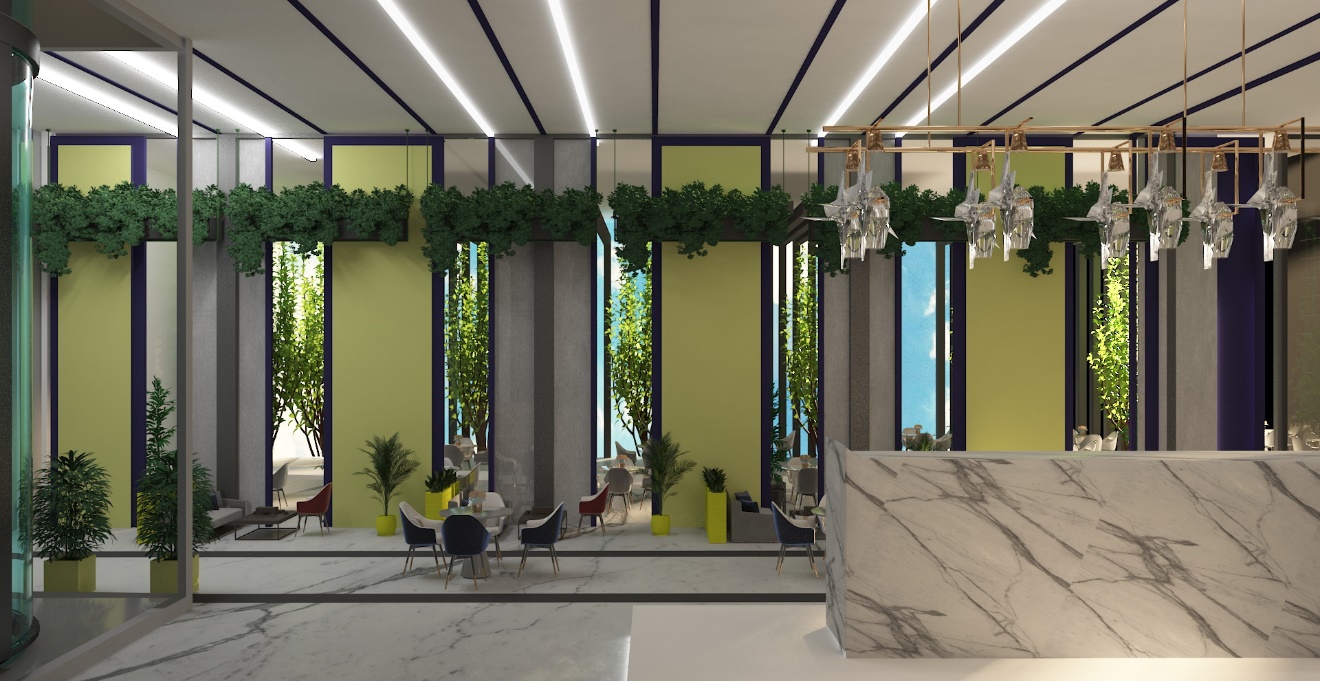 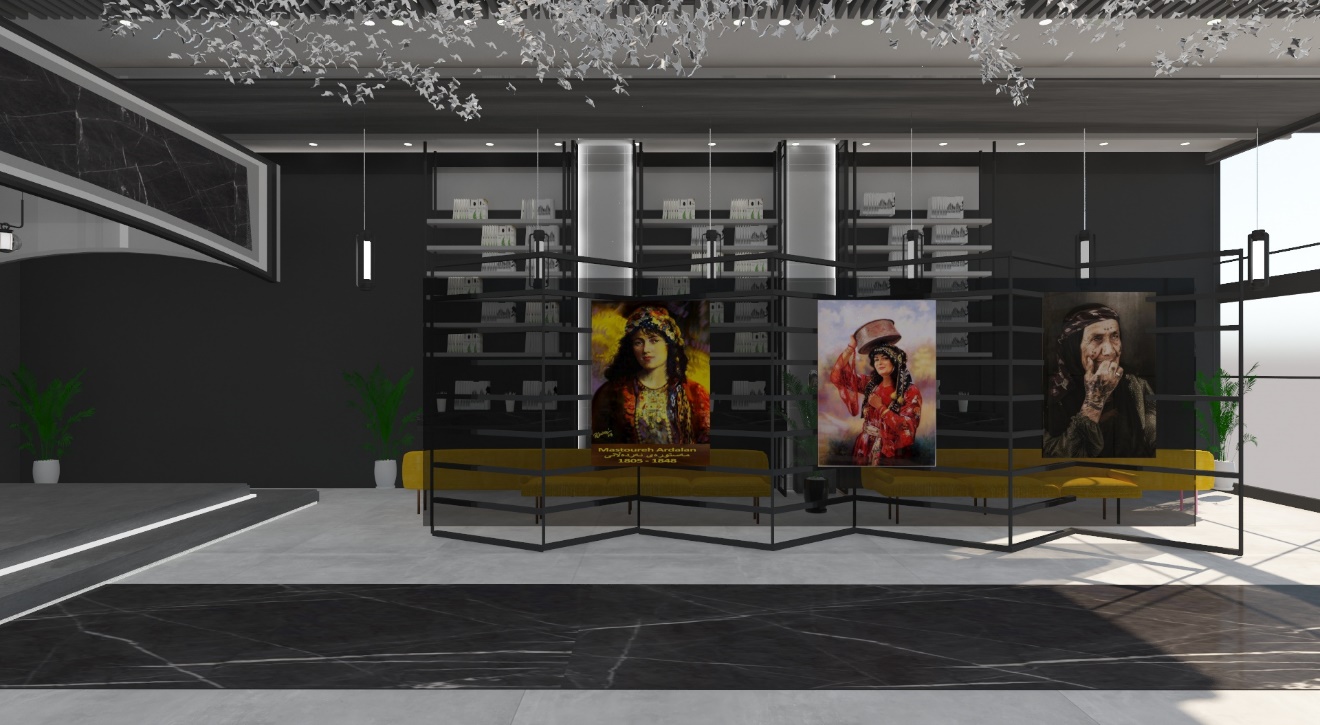 